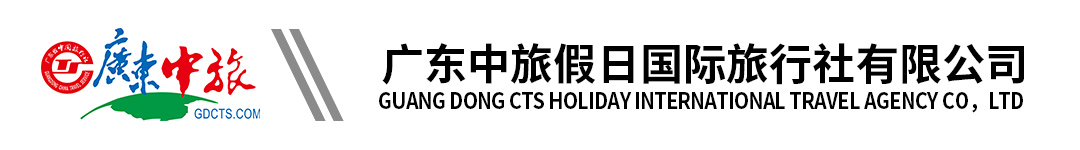 【最美韶关】汽车2天丨观世遗丹霞山丨赏云门山自然风景丨走玻璃桥丨打卡网红擎天大瀑布丨行程单行程安排费用说明其他说明产品编号JYJQ-20220125B出发地广州市目的地韶关市行程天数2去程交通汽车返程交通汽车参考航班参考时间：出发：7：30沙园站地铁C出口   8:00体育西路地铁B出口   9：00钟落潭地铁A出口参考时间：出发：7：30沙园站地铁C出口   8:00体育西路地铁B出口   9：00钟落潭地铁A出口参考时间：出发：7：30沙园站地铁C出口   8:00体育西路地铁B出口   9：00钟落潭地铁A出口参考时间：出发：7：30沙园站地铁C出口   8:00体育西路地铁B出口   9：00钟落潭地铁A出口参考时间：出发：7：30沙园站地铁C出口   8:00体育西路地铁B出口   9：00钟落潭地铁A出口产品亮点★缤纷景点：感受乳源全透明玻璃桥挑战之旅★缤纷景点：感受乳源全透明玻璃桥挑战之旅★缤纷景点：感受乳源全透明玻璃桥挑战之旅★缤纷景点：感受乳源全透明玻璃桥挑战之旅★缤纷景点：感受乳源全透明玻璃桥挑战之旅天数行程详情用餐住宿D1第一天：广州——韶关早餐：X     午餐：√     晚餐：X   恒胜客家文化酒店D2第二天：酒店——丹霞山——广州早餐：√     午餐：X     晚餐：X   无费用包含1.用车：全程安排旅游空调车，保证1人1正座；1.用车：全程安排旅游空调车，保证1人1正座；1.用车：全程安排旅游空调车，保证1人1正座；费用不包含1.个人消费（如酒店洗衣、电话、收费电视和酒水等）及自费项目，旅游途中请注意保管好自己的财务，如有财务丢失，旅行社不承担赔偿责任。1.个人消费（如酒店洗衣、电话、收费电视和酒水等）及自费项目，旅游途中请注意保管好自己的财务，如有财务丢失，旅行社不承担赔偿责任。1.个人消费（如酒店洗衣、电话、收费电视和酒水等）及自费项目，旅游途中请注意保管好自己的财务，如有财务丢失，旅行社不承担赔偿责任。预订须知预订须知温馨提示1.行程所列各旅游景点的精彩表述，系组团社根据相关资料提供参考，团队观光活动受天气、日照及时间等自然环境因素影响存在较大的不确定性，敬请留意。退改规则本产品一经确认，退改将按实际损失扣款，敬请悉知，谢谢！报名材料需提供所有出游人的有效证件及报名人的联系电话，谢谢！